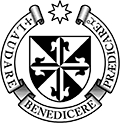 OXFORD LAY DOMINICAN  - MEETING SCHEDULE 2022-23Blackfriars Priory, St Giles, Oxford OX1 3LYSunday 9th January 2022 Online zoom meeting: Study on the liturgy Sunday 13th February 2022  Online zoom meeting: Study on the incarnation Sunday 13th March 2022  Online zoom meeting: Study on the liturgy Saturday  2nd April 2022  Retreat at Blackfriars Priory, led by Fr John Farrell  Sunday 8th May 2022  Meeting at Blackfriars Priory : Study on the “Mystery of the Cross” Sunday 12th June 2022  Meeting at Blackfriars Priory: Three Admissions to the Lay Dominican Order and study  on the “Tradition, Continuity and the spiritual aspects of singing”  Sunday 17th July 2022  Meeting at Blackfriars Priory: Three Final Professions and study on “Original Sin”  September No Fraternity meeting because of the Lay Dominican Assembly in Leicester Sunday 9th October 2022  Meeting at Blackfriars Priory:  Agree Study Plan for 2022/23  Sunday 13th November 2022 Meeting at Blackfriars Priory: Mass of Remembrance and one Temporary Profession, study on Genesis Chapters 1 to 5  Sunday 11th December 2022  Meeting at Blackfriars Priory:  Study on Genesis Chapters 6 to 11   Sunday 8th January 2023 Online: Study of Genesis Chapters 12 to 20  Sunday 12th February 2023 Online: Study of Genesis Chapters 21 to 26  Sunday 12th March 2023 Meeting in Blackfriars Priory or online: Study of Genesis Chapters 27 to 36  Saturday 1st April 2023  Retreat at Blackfriars Priory: Study on Theodicy Sunday 14th May 2023  Meeting at Blackfriars Priory: Study of Genesis Chapters 37 to 45 Sunday 11th June 2023 Meeting at Blackfriars Priory: Study of Genesis Chapters 46 to 50  Sunday 9th July 2023 Meeting at Blackfriars Priory. Election of  new Fraternity Council 